Sunday, December 22, 2013Sunday, December 22, 2013Monday, December 23, 2013Monday, December 23, 2013Tuesday, December 24, 2013Tuesday, December 24, 2013Wednesday, December 25, 2013Wednesday, December 25, 2013Thursday, December 26, 2013Thursday, December 26, 2013Friday, December 27, 2013Friday, December 27, 2013Saturday, December 28, 2013Saturday, December 28, 20136:00AMSofia the First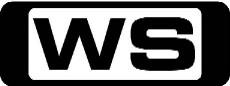 GBaileywick's Day OffThe King gives Baileywick a day off to celebrate his birthday with his brother, Nigel. 6:30AMMickey Mouse ClubhouseGMinnie's Mouseke-CalendarWhen the wind blows away all the pages of Minnie's daily calendar, Mickey and pals help her put it back together again and keep all of her plans up to date. 7:00AMWeekend Sunrise 'CC'Wake up to a better breakfast with Andrew O'Keefe for all the latest news, sport and weather. 10:00AMThe Morning Show - Weekend 'CC'PGJoin Larry Emdur and Kylie Gillies to catch up on all the highlights from this week's program, including a variety of segments on the latest news, entertainment and other hot topics. 11:00AMKochie's Business Builders 'CC'GDavid Koch provides practical advice to small and medium-sized business owners to help cement future growth and success. 11:30AMThat '70s Show (R) 'CC'PGGarage SaleThe Formans have a garage sale, and Hyde contributes his 'special brownies'. Starring ASHTON KUTCHER, MILA KUNIS, TOPHER GRACE, DANNY MASTERSON, LAURA PREPON, DEBRA JO RUPP, KURTWOOD SMITH, TANYA ROBERTS.12:00PMDr Oz 'CC'PGCan You Be Addicted To Food?Get answers to your health questions from Dr Oz and other leading doctors, hospitals, associations and authors. 1:00PMProgram T.B.A. **1:30PMSunday Afternoon Movie (R) 'CC' (2008)PG(A,L,V)The ExpressBased on the incredible true story of college football hero Ernie Davis, the first African-American to win the Heisman Trophy. A remarkable player on the field, Davis would also become, by refusing to follow the unspoken racist rules of the day, an icon for the burgeoning civil rights movement that divided America in the early 1960s. Though tragedy would prevent the star athlete from ever playing on the professional field, his tale would forever change the face of sports and American culture. Starring ROB BROWN, DENNIS QUAID, DARRIN DEWITT HENSON, OMAR BENSON MILLER, NELSAN ELLIS, CHARLES S DUTTON, JUSTIN MARTIN.4:30PMBetter Homes And Gardens 'CC'GChristmas SpecialChristmas is almost here! Karen invited the team over for Christmas dinner at her home in Melbourne where they'll show you everything you need to celebrate the festive season. Karen and Joh cook -up a succulent pork belly roast with light crisp crackling to serve for Christmas lunch and a delicious fruity, creamy trifle. Ed has an idea for an Aussie style gingerbread shack that's almost too good to eat. Get inspired and create the perfect table setting with Tara's beautiful and easy decorating ideas. Dr Harry meets a gorgeous pup with a gourmet appetite. Graham shows you how to bring the Christmas cheer to your garden with a beautiful white wonderland make over. Jason gets in the festive spirit and turns some ordinary objects into three extraordinary Christmas decorations. Then, Rob shows you the best and safest options to create the ultimate dazzling Christmas light display at your place. 6:00PMSeven News 'CC'Peter Mitchell presents today's news with Giaan Rooney updating the weather. Sport is with Sandy Roberts. 6:30PMBorder Security - Australia's Front Line (R) 'CC'PGTonight, a cocky passenger admits to criminal behaviour, but evidence is found that will wipe the smirk off his face. Elsewhere, a fifteen-tonne concealment is discovered inside a truck. Then, officers try to stop a woman from causing a biological disaster. Narrated by Grant Bowler. 7:00PMCoastwatch 'CC'PGThe Northland Electricity Rescue helicopter searches for a missing yacht and crew, and fisheries encounter tall tales in the North and South Islands. 7:30PMProgram T.B.A. **8:30PMProgram T.B.A. **11:20PMWhitneyPGClarence! / Up All Night  Follow Whitney and Alex, a happily unmarried couple, and their eclectic circle of friends as they discover the tough and often surprising truths of relationships. Starring  WHITNEY CUMMINGS  CHRIS D'ELIA  ZOE LISTER-JONES  RHEA SEEHORN  MAULIK PANCHOLY  DAN O'BRIEN  LISA LAMPANELLI.12:20AMYoung, Dumb & Living Off Mum (R)MThe group has to run two stalls selling cheap goods. Tension is rife between Nicky and Dogan, and the parents decide the group has tho cook a healthy meal for each other - with interesting results. 1:30AMHarry's Practice (R) 'CC'GJoin DR. HARRY COOPER and DR. KATRINA WARREN for everything you need to know about animals. 2:00AMHome ShoppingShopping program. 3:00AMNBC Today 'CC'International news and weather including interviews with newsmakers in the world of politics, business, media, entertainment and sport. 4:00AMNBC Meet The Press 'CC'David Gregory interviews newsmakers from around the world. 5:00AMSunrise Extra 'CC'Bringing you the best moments of your mornings with the Sunrise team. 5:30AMSeven Early News 'CC'Natalie Barr and Mark Beretta present the latest news, sport and weather from around Australia and overseas. 6:00AMSunrise 'CC'Wake up to a better breakfast with Samantha Armytage and David Koch for all the latest news, sport and weather. 9:00AMThe Morning Show 'CC'PGJoin Larry Emdur and Kylie Gillies each morning for a variety of segments on the latest news, entertainment and other hot topics. 11:30AMSeven Morning News 'CC'The latest news from around Australia and overseas. Presented by Ann Sanders. 12:00PMThe Midday Movie 'CC' (2011)  *Premiere*GThe BorrowersBased on the children's book, enter into a world of little people,who live under our floorboards. When discovered by a scheming scientist, they are forced to flee into the outside world. Starring CHRISTOPHER ECCLESTON, SHARON HORGAN, AISLING LOFTUS, ROBERT SHEEHAN and STEPHEN FRY.2:00PMThe Daily Edition - Summer Series 'CC'3:00PMDr Oz 'CC'PG(A)5 Warning Signs Of The #1 Killer Of Women: Inside Dr. Oz'sGet answers to your health questions from Dr Oz and other leading doctors, hospitals, associations and authors. 4:00PMSeven News At 4 'CC'Melissa Doyle and Matt White present the latest news, sport and weather from Australia and overseas. 5:00PMDeal Or No Deal (R) 'CC'GJoin Andrew O'Keefe in the exhilarating game show where contestants play for $200,000. 5:30PMMillion Dollar Minute (R) 'CC'GMillion Dollar Minute is an all-new battle of general knowledge, where every correct answer is a step closer to the ultimate test: Can one person, in one minute, win one million dollars? Hosted by GRANT DENYER.6:00PMSeven News 'CC'Peter Mitchell presents today's news with Giaan Rooney updating the weather. Sport is with Sandy Roberts. 6:30PMToday Tonight 'CC'The latest news and current social issues presented by a team of reporters. Hosted by Helen Kapalos. 7:00PMProgram T.B.A. **7:30PMDog Patrol 'CC'PGPolice dog Dredd battles the sulphur and steam in Rotorua while tracking a runaway driver, a breakfast session confession from a prison visitor and a large scale Hawkes Bay Timber Mill call in the drug dogs. 8:00PMAnimal Airport 'CC'PGFour cheetahs are detained on their way from South Africa to Russia and staff must prepare for the big cats' extended stay. Then, an illegal bulldog has been brought into the UK from Eastern Europe without the correct vaccinations and Animal Health officers take on the resident grumpy African Dwarf Crocodile, in an attempt to clean out its cage. 8:30PMChicago Fire 'CC'M(V,S,A)Hanging On / Rear View Mirror Casey confronts Detective Voight, vowing to never back down and ends up paying the price for his decision. Meanwhile, Severide finds his arm failing him during a rescue at a construction accident and Dawson faces disciplinary action for her on-the-job conduct. Then, Casey lays his life on the line during an apartment fire and may have unknowingly caught the break he needed. Dawson gets a helping hand from an unlikely source. Guest Starring JASON BEGHE and MOUZAM MAKKAR.Also starring JESSE SPENCER, TAYLOR KINNEY, MONICA RAYMUND, EAMONN WALKER, CHARLIE BARNETT, LAUREN GERMAN and DAVID EIGENBERG and TERI REEVES.10:30PMSuits 'CC'M(L)The Other TimeA brilliant young man who gets kicked out of college makes a deal that allows him to work as a lawyer with a top corporate firm. Starring GABRIEL MACHT, PATRICK J  ADAMS, RICK HOFFMAN, GINA TORRES, SARAH RAFFERTY and MEGHAN MARKLE.11:30PMMistresses 'CC'  *Final*M(V,A)I Choose YouThe ladies plan a lavish birthday getaway to Palm Springs for Savi, but the fates conspire against them, as Joss realizes Harry has stolen the test results that would reveal whether he or Dom fathered Savi's baby; April makes a choice on which man to keep in her life; and Elizabeth Grey decides to settle the score, once and for all, with Karen. Starring ALYSSA MILANO, YUNJIN KIM, ROCHELLE AYTES, JES MACALLAN, BRETT TUCKER, JASON GEORGE, ERIK STOCKLIN and PENELOPE ANN MILLER.12:30AM30 Rock (R) 'CC'MSt. Patrick's DayJack feels unworthy of his latest award and attempts to redeem himself by taking on the writers in a board game. Liz believes she's cursed when Dennis shows up to derail her relationship with Criss. Starring TINA FEY, ALEC BALDWIN, TRACY MORGAN, JACK MCBRAYER, SCOTT ADSIT, JANE KRAKOWSKI, KRISTEN SCHAAL, JAMES MARSDEN and DEAN WINTERS.1:00AMHome ShoppingShopping program. 3:30AMSons And Daughters (R) 'CC'GWayne clashes with Patricia.. but he won't take her insults lying down.  Irene and Patricia stake out their territories for battle...and the winner's prize will be David Palmer. 4:00AMNBC Today 'CC'International news and weather including interviews with newsmakers in the world of politics, business, media, entertainment and sport. 5:00AMSunrise Extra 'CC'Bringing you the best moments of your mornings with the Sunrise team. 5:30AMSeven Early News 'CC'Natalie Barr and Mark Beretta present the latest news, sport and weather from around Australia and overseas. 6:00AMSunrise 'CC'Wake up to a better breakfast with Samantha Armytage and David Koch for all the latest news, sport and weather. 9:00AMThe Morning Show 'CC'PGJoin Larry Emdur and Kylie Gillies each morning for a variety of segments on the latest news, entertainment and other hot topics. 11:30AMSeven Morning News 'CC'The latest news from around Australia and overseas. Presented by Ann Sanders. 12:00PMChristmas Movie Special 'CC' (2011)  *Premiere*PG(A)Beethoven's Christmas AdventureWhen an elf accidentally loses control of Santa's sleigh and cant be found, Beethoven must rescue the elf, recover the presents and return the sleigh to Santa in time to save Christmas. Starring KYLE MASSEY, MUNRO CHAMBERS, KIM RHODES, ROBERT PICARDO, JOHN O'HURLEY and TOM ARNOLD.2:00PMThe Daily Edition - Summer Series 'CC'3:00PMDr Oz (R) 'CC'PGThe Power Of Prevention - Holiday Health Hazards: How ToThere's no greater holiday gift you can give than good health. Learn new ways to fight the flu, heart attacks and food poisoning. Dr. Oz has the strategies you need to keep your holidays merry and bright. 4:00PMSeven News At 4 'CC'Melissa Doyle and Matt White present the latest news, sport and weather from Australia and overseas. 5:00PMDeal Or No Deal (R) 'CC'GJoin Andrew O'Keefe in the exhilarating game show where contestants play for $200,000. 5:30PMMillion Dollar Minute (R) 'CC'GMillion Dollar Minute is an all-new battle of general knowledge, where every correct answer is a step closer to the ultimate test: Can one person, in one minute, win one million dollars? Hosted by GRANT DENYER.6:00PMSeven News 'CC'Peter Mitchell presents today's news with Giaan Rooney updating the weather. Sport is with Sandy Roberts. 6:30PMToday Tonight 'CC'The latest news and current social issues presented by a team of reporters. Hosted by Helen Kapalos. 7:00PMProgram T.B.A. **7:30PMProgram T.B.A. **8:30PMProgram T.B.A. **11:00PMSuits 'CC'MShe's MineA brilliant young man who gets kicked out of college makes a deal that allows him to work as a lawyer with a top corporate firm. Starring GABRIEL MACHT, PATRICK J  ADAMS, RICK HOFFMAN, GINA TORRES, SARAH RAFFERTY and MEGHAN MARKLE.12:00AMIt's Always Sunny In PhiladelphiaM(A)The Gang Gets AnalyzedWhen Dee decides to see a Psychiatrist,  The Gang tag along for support,  resulting in a hilarious group therapy  session.  Starring CHARLIE DAY, GLENN HOWERTON, ROB MCELHENNEY, KAITLIN OLSON and DANNY DEVITO.12:30AM30 Rock (R) 'CC'MGrandmentorLiz struggles in her role as Hazel's mentor and Kenneth has a difficult time letting go of his page duties. Meanwhile, Jack and Jenna come up with a plan to get Avery back in the headlines. Starring TINA FEY, ALEC BALDWIN, TRACY MORGAN, JACK MCBRAYER, SCOTT ADSIT and JANE KRAKOWSKI.1:00AMHome ShoppingShopping program. 4:00AMDr Oz (R) 'CC'PG6 Secrets To Living Younger From The Nation's ExpertsDr Oz gathers the best experts to reveal the best advice to living a healthier and happier life, including the cardiovascular benefits of chocolate and red wine, and other anti-aging secrets. 5:00AMThat '70s Show (R) 'CC'PGEric's BirthdayKitty plans a surprise birthday party for Eric's seventeenth, but Eric finds out and protests that he'd rather have a cassette player. Starring TOPHER GRACE, MILA KUNIS, ASHTON KUTCHER, DANNY MASTERSON, LAURA PREPON, DEBRA JO RUPP, KURTWOOD SMITH, TANYA ROBERTS, DON STARK, WILMER VALDERRAMA, LISA ROBIN KELLY and BRIAN KAISER.5:30AMThat '70s Show (R) 'CC'PGThanksgivingEric is upset that he'll be sleeping in the basement when his sister's friend comes to visit, until she starts flirting with him. Starring TOPHER GRACE, MILA KUNIS, ASHTON KUTCHER, DANNY MASTERSON, LAURA PREPON, DEBRA JO RUPP, KURTWOOD SMITH, TANYA ROBERTS, DON STARK, WILMER VALDERRAMA, LISA ROBIN KELLY and JENNY MAGUIRE.6:00AMSpecial 'CC'GA Wise ManA religious program. 6:30AMStitch! (R)GWe Wish You A Washy ChristmasWhen Stitch lands on a remote island, he must perform several good deeds in order to activate the Spiritual Stone that will gain him great power. 9:00AMChristmas Special 'CC'GWoolworths' Carols In The Domain 2013Matt White and Melissa Doyle host this year's Woolworths' Carols in the Domain with a top line-up of Australian stars including Jimmy Barnes, Tina Arena, The Wiggles and Samantha Jade. 7:00AMNBC Today 'CC'International news and weather including interviews with newsmakers in the world of politics, business, media, entertainment and sport. 11:30AMThat '70s Show 'CC'PGThe Best Christmas Ever / An Eric Forman ChristmasFollow an eclectic group of typical teens on the verge of young adulthood - only it's the 70's. Starring The Best Christmas Ever (R) (R) (R)  Red and Kitty are throwing the annual  neighbourhood Christmas party, which  Eric hates, so he has his  own party in the basement.  Starring  TOPHER GRACE  MILA KUNIS  ASHTON KUTCHER  DANNY MASTERSON  LAURA PREPON  DEBRA JO RUPP  KURTWOOD SMITH  TANYA ROBERTS  DON STARK  WILMER VALDERRAMA  MARION ROSS  LISA ROBINSON  HEIDI MARSHALL  SARAH HAWKINS  MEGAN PAUL  MATT MCKENZIE  An Eric Forman Christmas (R) (R)  Kitty volunteers Eric to direct the  church Christmas pageant, and his  friends give him nothing but grief.  Starring  TOPHER GRACE  LAURA PREPON  ASHTON KUTCHER  MILA KUNIS  WILMER VALDERRAMA  DANNY MASTERSON  DEBRA JO RUPP  KURTWOOD SMITH  TANYA ROBERTS  DON STARK.12:30PMChristmas Movie Special 'CC' (2011)  *Premiere*PG(V)Good Luck Charlie, It's Christmas!A family roadtrip to see the grandparents goes horribly wrong when they find themselves stranded, have their luggage stolen and must survive a zany Christmas with Grandpa and Grandma Blankenhooper. Starring BRIDGIT MENDLER, LEIGH-ALLYN BAKER, BRADLEY STEVEN PERRY, MIA TALERICO, ERIC ALLAN KRAMER and JASON DOLLEY.2:30PMSlideShow (R) 'CC'PGA spontaneous show which sees two teams compete in a series of improvisation games. Tonight, Erika Heynatz, Andrew McLelland, Laurence Mooney and Kate McLennan battle it out. Hosted by GRANT DENYER. 3:30PMChristmas Movie Special 'CC' (2009)  *Premiere*GThe NutcrackerOn Christmas Eve, Nine-Year old Mary receives a special wooden nutcracker doll as a gift.During the night, her imagination brings it to life. Starring ELLE FANNING, NATHAN LANE, JOHN TURTURRO, FRANCES DE LA TOUR, RICHARD E  GRANT and SHIRLEY HENDERSON.6:00PMSeven News 'CC'Peter Mitchell presents today's news with Giaan Rooney updating the weather. Sport is with Sandy Roberts. 6:30PMToday Tonight 'CC'The latest news and current social issues presented by a team of reporters. Hosted by Helen Kapalos. 7:00PMProgram T.B.A. **7:30PMMighty Planes 'CC'GC-5M Super GalaxyThe C-5 Galaxy is one of the largest aircraft in the world. At 247 feet long and over six stories high, this aircraft is the biggest and most powerful plane in the U.S. Air Force fleet. Dover Air Force Base in Delaware is home to 32 of these gigantic weightlifters, and they are constantly working. Mighty Planes will board a C-5M Super Galaxy for a record setting mission into a war zone, documenting the entire process from the initial briefing, to crossing the Atlantic, and finally the perilous descent into Bagram, Afghanistan. The flight crews need to pilot their giant aircraft through some of the most hostile airspace on the planet and execute a dangerous mid-air refueling. And while the C-5 is already the workhouse of Air Mobility Command the fleet is in the midst of a massive upgrade. 8:30PMProgram T.B.A. **11:05PMCougar Town 'CC'MThis Old Town / The Criminal Kind   (CGRT4-012 + CGRT4-013)A divorced single mother exploring the honest truths about dating and aging in our beauty and youth obsessed culture. Starring This Old Town  An elderly couple, Ann and Norman  McCormack, buy Grayson's old house  after Jules promises them that they  will all spend time together. Forced to  hang out with the McCormacks, Ellie,  Jules and Grayson soon discover that  there are many perks to being old.  Meanwhile, when another one of  Bobby's get-rich-quick schemes  doesn't pan out, he tries to switch up  his luck by renaming his boat. Starring  COURTENEY COX  BUSY PHILIPPS  CHRISTA MILLER  DAN BYRD  IAN GOMEZ  JOSH HOPKINS  BRIAN VAN HOLT  The Criminal Kind  Inspired by The Breakfast Club, the  Cul-De-Sac Crew offers insight into  their innermost thoughts through  voice-overs. Grayson is crushed after  discovering some harsh reviews on  Yelp. Meanwhile, Jules goes to  extremes to prove she's not a goody-  two-shoes, ultimately landing herself  in grocery store jail. Starring  COURTENEY COX  BUSY PHILIPPS  CHRISTA MILLER  DAN BYRD  IAN GOMEZ  JOSH HOPKINS  BRIAN VAN HOLT.12:00AMThe Cult (R)MThe White RoomCynthia realises that her plans in Two Gardens will need to be sped up. But when an untrusting Edward is hesitant, Cynthia decides that she needs to take matters into her own hands. Starring DANIELLE CORMACK, LATHAM GAINES, GARETH REEVES, KATE ELLIOTT, RENATO BARTOLOMEI, SCOTT WILLS, SARA WISEMAN, RACHEL NASH, LISA CHAPPELL, ANDREW GRAINGER, MONISH ANAND, FRASER BROWN, DWAYNE CAMERON and RILEY CHAMBERS.1:00AMHome ShoppingShopping program. 3:30AMSons And Daughters (R) 'CC'GIrene tries to stop Patricia from getting David, but plays right into Patricia's hands. Jeff tells Luke what he's done and Luke decides to use it to get back at Wayne. 4:00AMNBC Today 'CC'International news and weather including interviews with newsmakers in the world of politics, business, media, entertainment and sport. 5:00AMThat '70s Show (R) 'CC'PGKitty's Birthday (That's Today?!!!)Red and Eric are in hot water when they forget Kitty's birthday and Hyde tells Fez that his new girlfriend is a psycho. Starring TOPHER GRACE, LAURA PREPON, ASHTON KUTCHER, MILA KUNIS, WILMER VALDERRAMA, DANNY MASTERSON, DEBRA JO RUPP, KURTWOOD SMITH, TANYA ROBERTS and DON STARK.5:30AMSeven Early News 'CC'Natalie Barr and Mark Beretta present the latest news, sport and weather from around Australia and overseas. 6:00AMSunrise 'CC'Wake up to a better breakfast with Samantha Armytage and David Koch for all the latest news, sport and weather. 10:00AMThe Morning Show 'CC'PGJoin Larry Emdur and Kylie Gillies each morning for a variety of segments on the latest news, entertainment and other hot topics. 11:30AMSeven Morning News 'CC'The latest news from around Australia and overseas. Presented by Ann Sanders. 12:00PMSport Special 'CC'GAudi Hamilton Island Race Week12:30PMSport Special2013 Sydney to Hobart2:00PMSlideShow (R) 'CC'PGAustralian personalities compete in a series of improvisation games under the watch of team captains, comedians Cal Wilson and Toby Truslove. Tonight's guests include Frank Woodley, Jo Stanley, Russell Gilbert and Lee Naimo. 3:00PMDr Oz 'CC'PG(A)Dr. Oz Takes On Rosie O'Donnell And Her Shocking ConfessionGet answers to your health questions from Dr Oz and other leading doctors, hospitals, associations and authors. 4:00PMSeven News At 4 'CC'Melissa Doyle and Matt White present the latest news, sport and weather from Australia and overseas. 5:00PMDeal Or No Deal (R) 'CC'GJoin Andrew O'Keefe in the exhilarating game show where contestants play for $200,000. 5:30PMMillion Dollar Minute (R) 'CC'GMillion Dollar Minute is an all-new battle of general knowledge, where every correct answer is a step closer to the ultimate test: Can one person, in one minute, win one million dollars? Hosted by GRANT DENYER.6:00PMSeven News 'CC'Peter Mitchell presents today's news with Giaan Rooney updating the weather. Sport is with Sandy Roberts. 6:30PMToday Tonight 'CC'The latest news and current social issues presented by a team of reporters. Hosted by Helen Kapalos. 7:00PMProgram T.B.A. 7:30PMHow I Met Your Mother 'CC'  *Double Episode*PGThe Stinson Missile Crisis / Field TripAfter Robin assaults a girl who is out to ruin Barney's relationship, she is forced to begin court-mandated therapy sessions. Meanwhile, Ted gets too involved in Lily's pregnancy. Then, When Marshall witnesses his boss' soft approach in settling with a million- dollar company, he takes matters into his own hands. Meanwhile, Ted takes his architecture class on a field trip. Guest starring MARTIN SHORT. Also Starring JOSH RADNOR, JASON SEGEL, ALYSON HANNIGAN, NEIL PATRICK HARRIS, COBIE SMULDERS, BOB SAGET (NARRATOR), JEFF PROBS, KAL PENN, NAZANIN BONIADI, ELLEN D. WILLIAMS, VICKI LEWIS and ALEXIS DENISOF.  8:30PMGrey's Anatomy 'CC'MSorry Seems To Be The Hardest WordWhen an unexpected malpractice suit turns Callie's world upside down, her supportive father arrives and shares an interesting secret with her. Meanwhile, through flashbacks, we learn some surprising details about Callie and Arizona's marriage. Starring ELLEN POMPEO, PATRICK DEMPSEY, SANDRA OH, JUSTIN CHAMBERS, CHANDRA WILSON, JAMES PICKENS, JR, SARA RAMIREZ, KEVIN MCKIDD, JESSICA CAPSHAW, JESSE WILLIAMS, SARAH DREW, CAMILLA LUDDINGTON, GAIUS CHARLES, JERRIKA HINTON and TESSA FERRER and HECTOR ELIZONDO.9:30PMScandal 'CC'MSnake In The GardenThe team find themselves working for the devil when Hollis Doyle's daughter is kidnapped and held for ransom. Meanwhile, David is still in danger and is forced to seek shelter at Pope & Associates; Olivia and Jake take their flirtatious relationship to the next level even as the President continues to rely on Jake for intel; in the White House, Cyrus will stop at nothing to get back into the President's good graces; and Mellie's claws come out when she tells Fitz he needs to make some changes. Starring KERRY WASHINGTON, COLUMBUS SHORT, GUILLERMO DIAZ, DARBY STANCHFIELD, KATIE LOWES, TONY GOLDWYN, JEFF PERRY and BELLAMY YOUNG and JOSHUA MALINA.10:30PMThe Amazing Race 'CC'PGCobra In My TeethThe final four teams are in Indonesia where they must stomach a serving of snake, and Racers reach their boiling point during a challenging Road Block. Hosted by PHIL KEOGHAN.11:30PMGrimm 'CC'M(H)The Waking DeadNick and Hank discover a new kind of strange when they investigate suspects being found dead - for the second time. In Europe, Adalind finds herself in the middle of a feud between Frau Pech and Stefania while working over the details of her pending transaction. Meanwhile, determined to remember every last detail to get things started once more, Juliette insists Monroe share with her Nick's darkest secret - the world of Grimms and Wesen. Starring DAVID GIUNTOLI, RUSSELL HORNSBY, BITSIE TULLOCH, SILAS WEIR MITCHELL, REGGIE LEE, SASHA ROIZ, BREE TURNER, CLAIRE COFFEE, JAMES FRAIN and SHOHREH AGHDASHLOO.12:30AMHarry's Practice (R) 'CC'GJoin DR. HARRY COOPER and DR. KATRINA WARREN for everything you need to know about animals. 1:00AMHome ShoppingShopping program. 4:00AMNBC Today 'CC'International news and weather including interviews with newsmakers in the world of politics, business, media, entertainment and sport. 5:00AMSunrise Extra 'CC'Bringing you the best moments of your mornings with the Sunrise team. 5:30AMSeven Early News 'CC'Natalie Barr and Mark Beretta present the latest news, sport and weather from around Australia and overseas. 6:00AMSunrise 'CC'Wake up to a better breakfast with Samantha Armytage and David Koch for all the latest news, sport and weather. 9:00AMThe Morning Show 'CC'PGJoin Larry Emdur and Kylie Gillies each morning for a variety of segments on the latest news, entertainment and other hot topics. 11:30AMSeven Morning News 'CC'The latest news from around Australia and overseas. Presented by Ann Sanders. 12:00PMThe Midday Movie (R) 'CC' (2005)GThe Proud Family MovieDuring an all expenses paid vacation to Legoom Island, the Proud family are held captive by Dr. Carver, a mad scientist. With the voices of KYLA PRATT, TOMMY DAVIDSON, PAULA JAI PARKER, JO MARIE PAYTON-NOBLE, ORLANDO BROWN, SOLEIL MOON FRYE, ALISA REYES, KAREN MALINA WHITE and OMARION GRANDBERRY.2:00PMThe Daily Edition - Summer Series 'CC'3:00PMDr Oz 'CC'PGGoldie Hawn's Secrets To Staying YoungMovie star Goldie Hawn sits down with Dr. Oz to share her personal battle with depression and how she was able to find happiness. Find out why a positive outlook has a great impact on your health. 4:00PMSeven News At 4 'CC'Melissa Doyle and Matt White present the latest news, sport and weather from Australia and overseas. 5:00PMDeal Or No Deal (R) 'CC'GJoin Andrew O'Keefe in the exhilarating game show where contestants play for $200,000. 5:30PMMillion Dollar Minute (R) 'CC'GMillion Dollar Minute is an all-new battle of general knowledge, where every correct answer is a step closer to the ultimate test: Can one person, in one minute, win one million dollars? Hosted by GRANT DENYER.6:00PMSeven News 'CC'Peter Mitchell presents today's news with Giaan Rooney updating the weather. Sport is with Sandy Roberts. 6:30PMToday Tonight 'CC'The latest news and current social issues presented by a team of reporters. Hosted by Helen Kapalos. 7:00PMBetter Homes And Gardens Summer 'CC'G8:30PMThe Friday Movie Details TBA10:35PMThe Blacklist (R) 'CC'M(V)The FreelancerRed predicts an impending catastrophe, rooted by the work of an assassin, called 'The Freelancer.' Together, Liz and Red go undercover to prevent his next target, Floriana Campo, from being killed. Elsewhere, Ressler and newly re-hired CIA agent, Meera Malik, who's been added to Red's private security detail, keep an eye on them from a distance. Meanwhile, Liz considers what she should do next concerning Tom and the mysterious box she found hidden under the floorboards. Starring JAMES SPADER, MEGAN BOONE, DIEGO KLATTENHOFF, RYAN EGGOLD, ILFENESH HADERA, HARRY LENNIX, JANE ALEXANDER, ISABELLA ROSSELLINI and PARMINDER NAGRA.11:35PMThat '70s Show (R) 'CC'PGDine And DashKelso invites the gang out for an expensive dinner and then announces that he is not paying. Also, Bob is upset that since his business folded, Red hasn't offered him a job at Pricemart. Starring TOPHER GRACE, LAURA PREPON, ASHTON KUTCHER, MILA KUNIS, WILMER VALDERRAMA, DANNY MASTERSON, DEBRA JO RUPP, KURTWOOD SMITH, TANYA ROBERTS and DON STARK.12:00AMOff The Map (R) 'CC'MHold On TightA paragliding accident leaves a couple in peril, while Mina is forced to take control of Ryan's care, and Charlie is reunited with his absent mother who need's help from the clinic and Tommy. Starring ZACH GILFORD, MAMIE GUMMER, RACHELLE LEFEVRE, VALERIE CRUZ, MARTIN HENDERSON, JONATHAN CASTELLANOS, CAROLINE DHAVERNAS and JASON GEORGE.1:00AMGCB (R) 'CC'M(S)Love Is PatientThings heat up when a church relationship seminar forces Amanda to confront her past while Heather sets her eyes on her new client and former high school nerd, Andrew. Starring JENNIFER ASPEN, BRAD BEYER, LESLIE BIBB, KRISTIN CHENOWETH, MARK DEKLIN, DAVID JAMES ELLIOTT, MARISOL NICHOLS, ANNIE POTTS, MIRIAM SHOR, TYLER JACOB MOORE, SHARON WILKINS and TOM EVERETT SCOTT.2:00AMHarry's Practice (R) 'CC'GJoin Dr. Harry Cooper and Dr. Katrina Warren for everything you need to know about animals. 2:30AMHarry's Practice (R) 'CC'GJoin DR. HARRY COOPER and DR. KATRINA WARREN for everything you need to know about animals. 3:00AMHome ShoppingShopping program. 4:00AMNBC Today 'CC'International news and weather including interviews with newsmakers in the world of politics, business, media, entertainment and sport. 6:00AMSaturday Disney 'CC'GGreat fun and entertainment including your favourite Disney shows Kick Buttowski: Suburban Daredevil and Good Luck Charlie. Hosted by NATHAN MORGAN, CANDICE DIXON and TEIGAN NASH. 7:00AMWeekend Sunrise 'CC'Wake up to a better breakfast with Andrew O'Keefe and Monique Wright for all the latest news, sport and weather. 10:00AMThe Morning Show - Weekend 'CC'PGJoin Larry Emdur and Kylie Gillies to catch up on all the highlights from this week's program, including a variety of segments on the latest news, entertainment and other hot topics. 12:00PMDr Oz 'CC'PGDr. Oz's Team Summer Survival GuideGet answers to your health questions from Dr Oz and other leading doctors, hospitals, associations and authors. 1:00PMFormal Wars (R) 'CC'PGEach week, two high school students receive $2000 towards the cost of their school formal. However, accepting the money means the teens will hand over the party planning to their parents. Hosted by MELANIE VALLEJO.2:00PMSlideShow (R) 'CC'PGA spontaneous show which sees two teams compete in a series of improvisation games. Tonight's guests include Tom Williams, Jane Harber, Damien Bodie and Jarred Christmas Hosted by GRANT DENYER. 3:00PMSaturday Afternoon Movie (R) 'CC' (2010)GAvalon HighAllie Pennington, a transfer student to  Avalon High, discovers that her new classmates are reincarnations of King  Arthur and his Court. The deeper Allie  searches these interesting parallels between the past and the present, the more convinced she is that her school is a contemporary Camelot, and it's up to her to solve the mystery before the notorious traitor Mordred wins again. Starring BRITT ROBERTSON, GREGG SULKIN, JOEY POLLARI, DEVON GRAYE, MOLLY QUINN, CHRIS TAVAREZ, DON LAKE and STEVE VALENTINE.5:00PMNew Zealand On A Plate (R) 'CC'GWaikatoHamilton's Smith and McKenzie Chophouse chef, Toby Elliottyson, takes Masterchef-man Brett McGregor around his home patch, Waikato by campervan. They find out where some of the best tea in the world is grown and see kumara harvested the traditional Maori way. Next they go underground at Waitomo, shop at the Hamilton Farmers Market, while preparing delicious meals along the way in interesting locations. 5:30PMHighway Patrol (R) 'CC'PGUnlicensed And UnrestrainedOfficer Megan de Winne pulls over an unlicensed driver with an unrestrained toddler in the back seat. Elsewhere, a driver who is using borrowed number plates discovers they are in fact stolen. And a driver in a stunning Maserati is busted on the phone. 6:00PMSeven News 'CC'Peter Mitchell presents today's news with Giaan Rooney updating the weather. Sport is with Sandy Roberts. 7:00PMFamily Movie Special Details TBA.9:00PMThe Saturday Movie Details TBA.11:30PMThe Blacklist (R) 'CC'M(V)WujngThe FBI is on the hunt for a high- ranking Chinese spy, Wujing, which Red claims has hired him to help decode a classified CIA transmission. Liz, posing as an FBI cryptographer goes with Red to decode the message while protecting US government secrets. Meanwhile, Liz proactively investigates Tom. Starring JAMES SPADER, MEGAN BOONE, DIEGO KLATTENHOFF, RYAN EGGOLD, ILFENESH HADERA, HARRY LENNIX, JANE ALEXANDER, AMIR ARISON, ANDREW PANG, DAVID ANDREW MACDONALD, CHIN HAN and PARMINDER NAGRA.12:30AMOff The Map (R) 'CC'  *Final*MThere's A Lot To Miss About The JungleThe Holy Week festivities take a chaotic turn when a truck float crashes, and Ben makes a tough call as Ryan's health deteriorates. Lily puts aside her issues when tragedy strikes Mateo's farm. Starring ZACH GILFORD, MAMIE GUMMER, RACHELLE LEFEVRE, VALERIE CRUZ, MARTIN HENDERSON, JONATHAN CASTELLANOS, CAROLINE DHAVERNAS and JASON GEORGE.1:30AMGCB (R) 'CC'M(S)A Wolf In Sheep's ClothingWhen Carlene's Uncle Burl returns to town with his wife, Bitsy, Gigi promises to throw them a homecoming party requiring guests to come dressed as their favorite Texan. Starring JENNIFER ASPEN, BRAD BEYER, LESLIE BIBB, KRISTIN CHENOWETH, MARK DEKLIN, DAVID JAMES ELLIOTT, MARISOL NICHOLS, ANNIE POTTS, MIRIAM SHOR, TYLER JACOB MOORE, LAUREN IRION, COLTON SHIRES, TOM EVERETT SCOTT, JACK DEPEW, COCOA BROWN, BRUCE BOXLEITNER, DONNA MILLS, BRENDAN MCCARTHY, TIM MARTIN GLEASON, MACKINLEE WADDELL and KAMALA JONES.2:30AMSpecial (R)GTowards The Golden TriangleJourney towards the Golden Triangle in an adventure which begins on the Eastern and Oriental Express and ends on a bamboo river barge. 3:30AMIt Is Written OceaniaPGThings That Matter Most: Surprise Of A LifetimeReligious program. 4:00AMHome ShoppingShopping program. 5:00AMDr Oz (R) 'CC'PGADHD: The Diagnosis That Could Save Your MarriageUndiagnosed ADHD is very common in adults and can severely affect relationships and marriages. Today Dr Oz discusses the warning signs and symptoms which could be causing issues in your marriage. 